 PUBLIC NOTICE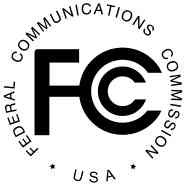 DA 16-464April 28, 2016WIRELESS TELECOMMUNICATIONS BUREAU ANNOUNCES WORKSHOP AGENDA: ENVIRONMENTAL COMPLIANCE AND HISTORIC PRESERVATION REVIEW FOR THE CONSTRUCTION OF COMMUNICATIONS TOWERS AND THE COLLOCATION OF COMMUNICATIONS EQUIPMENTThe FCC Wireless Telecommunications Bureau will host its annual educational workshop on the environmental compliance and historic preservation review process required for the construction of wireless communications facilities.  This year’s workshop will include information relevant to the construction of all new communications towers and to the collocation of communications equipment on towers and other structures.  This workshop will take place on Wednesday, May 4, 2016.  The workshop will begin at 9:00 AM and conclude at 4:00 PM EDT in the Commission Meeting Room at FCC Headquarters, 445 12th Street, SW, Washington, DC.  The workshop will be webcast.At the workshop, FCC staff and other experts will provide guidance to the FCC’s licensees, those who construct communications facilities for FCC licensees, and their consultants. Presentations will cover a wide variety of topics under the National Environmental Policy Act (NEPA), the National Historic Preservation Act (NHPA), and other federal environmental statutes.  Part of the workshop will focus on NEPA compliance, including Endangered Species Act review.  The remainder of the workshop will address NHPA Section 106 compliance under the Nationwide Programmatic Agreement for Review of Effects on Historic Properties for Certain Undertakings Approved by the Federal Communications Commission.  In the morning, the workshop will include a session on the industry’s tower siting process.  In the afternoon, there will be a session devoted to archeology and communications towers.  A central topic will be professional qualifications and practice and appropriate decisions on reasonable and good faith efforts.TENTATIVE AGENDA9:00 AM	Introductions		Jon Wilkins, Chief, Wireless Telecommunications Bureau		Steve DelSordo, Federal Preservation Officer (FPO), FCC9:15 AM	Tower Siting Process from an Industry Perspective		Steve DelSordo, FPO (moderator)			Panelists from carriers, tower companies, and environmental consultants10:30 AM	Break10:45 AM	FCC Policy and Regulation Updates		FCC Infrastructure Team Staff			TCNS Updates			MOA Processing			DAS and Small Cells			Non-Compliant Towers 11:30 AM	The FCC’s NEPA Process		Erica Rosenberg, Associate Chief, Competition and Infrastructure Policy Division, FCC12:00 PM	Lunch1:00 PM	Best Practices for Consulting on Wireless Infrastructure in Railroad Rights-of-Way		Jill Springer, Deputy FPO, FCC1:30 PM	Biological Reviews, FAA Tower Lighting, and Northern Long-eared Bats		Joelle Gehring, Biologist, FCC2:15 PM	Break2:30 PM	FCC Section 106 Process and the Archeology of Tower SitingSteve DelSordo, FPO and Jill Springer, DFPO (moderators)	Panel of Archeologists4:00 PM	Wrap-Up and AdjournAttendance. This workshop is open to the public.  All interested attendees are requested to arrive promptly.  In-person and webcast attendees are encouraged to pre-register but are not required to do so.  Please send an e-mail to Maira.Delao@fcc.gov to pre-register. Webcast. The FCC will live stream the workshop on its website.  To view the workshop live, please go to www.fcc.gov/live the day of the workshop.  Viewers may submit questions by e-mail to livequestions@fcc.gov.Accessibility Information. To request information in accessible formats (computer diskettes, large print, audio recording, and Braille), send an e-mail to fcc504@fcc.gov or call the FCC’s Consumer and Governmental Affairs Bureau at (202) 418-0530 (voice), (202) 418-0432 (TTY).  This document can also be downloaded in Word and Portable Document Format (PDF) at: http://www.fcc.gov.  If you have any questions, please contactSteve DelSordo, Wireless Telecommunications Bureau at (202) 418-1986 or by e-mail: Stephen.delsordo@fcc.gov. -FCC-For more news and information about the Federal Communications Commission, pleasevisit: www.fcc.govFederal Communications Commission445 12th St., S.W.Washington, D.C. 20554News Media Information (202) 418-0500Internet: http://www.fcc.govTTY: (888) 835-5322